NOTIFICACIÓN DE ADJUDICACIÓN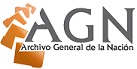 COMPRA MENOR AGN-DAF-CM-2022-0006Este proceso de compra inició el día diez y ocho (18) de marzo de 2022, mediante invitación directa en el Portal de Compras y Contrataciones a empresas que suplan los requerimientos de esta compra, para que participen en este proceso de referencia AGN-DAF-CM-2022-0006  Los oferentes invitados al presente proceso de Compra Menor fueron: “GUTE GLUBE INVESTMENTS SRL, DAISMAR COMERCIAL SRL, SUPLIDORES MÉDICOS COMERCIALES SUMEDCOR SRL.”El día veintitrés (23) de marzo (03) del año (2022) se procedió a la recepción de ofertas, técnicas y económicas, el día veintitrés (23) de marzo (03) del año (2022) se les dio apertura a las mismas, correspondientes a los Oferentes participantes en este proceso de compra menor.Los oferentes que presentaron ofertas al presente proceso de Compra Menor fueron:BIENES O SERVICIOS REQUERIDOS:Considerando: el Artículo 26 de la Ley 340-06 de Compras y Contrataciones Públicas el cual establece lo siguiente: “ART.26: La adjudicación se hará a favor del oferente cuya propuesta cumpla con los requisitos y sea calificada como la más conveniente para los intereses institucionales y del país, teniendo en cuenta el precio, la calidad, la idoneidad del oferente y demás condiciones que se establezcan en la reglamentación, de acuerdo con las ponderaciones puestas a conocimiento de los oferentes a través de los pliegos de condiciones respectivos”.Vistas, las Propuestas técnicas y económicas presentadas por los oferentes participantes.Vistas, las recomendaciones del departamento técnico. Visto, el Informe Final emitido por el Portal Transaccional.Visto, el cuadro comparativo de las ofertas recibidas.Visto, los “Criterios de Evaluación y Adjudicación” de las especificaciones técnicas donde se establece que la adjudicación será por ítems.ADJUDICACIÓN 1Se emite lo siguiente: Adjudicar, como al efecto se adjudica: “DOS-GARCÍA, SRL”, por cumplir con las especificaciones técnicas y presentar la oferta más conveniente a los intereses de la institución, bajo las condiciones indicadas en el documento base del proceso de Compra Menor.El monto adjudicado a “DOS-GARCÍA, SRL”, asciende a la suma de: ochenta y ocho mil quinientos pesos con 00/100 (RD$88,500.00).ADJUDICACIÓN 2Se emite lo siguiente: Adjudicar, como al efecto se adjudica: “DISTHECA, SRL”, por cumplir con las especificaciones técnicas y presentar la oferta más conveniente a los intereses de la institución, bajo las condiciones indicadas en el documento base del proceso de Compra Menor.El monto adjudicado a “DISTHECA, SRL”, asciende a la suma de: ciento cinco mil trescientos cincuenta  pesos con 40/100 (RD$105,350.40).ADJUDICACIÓN 3Se emite lo siguiente: Adjudicar, como al efecto se adjudica: “PAT & MELL PHARMACEUTICALS, SRL”, por cumplir con las especificaciones técnicas y presentar la oferta más conveniente a los intereses de la institución, bajo las condiciones indicadas en el documento base del proceso de Compra Menor.El monto adjudicado a “PAT & MELL PHARMACEUTICALS, SRL”, asciende a la suma de: doce mil setecientos cuarenta y cuatro pesos con 00/100 (RD$12,744.00).Hacemos de conocimiento público que la compra menor AGN-DAF-CM-2022-0006 “ ADQUISICIÓN DE MASCARILLAS QUIRÚRGICAS, GUANTES Y GORROS PARA USO DE ESTE ARCHIVO GENERAL DE LA NACIÓN”, ha sido adjudicada por el Departamento de Compras, en base a las recomendaciones emitidas por la Comisión Evaluadora del AGN y de conformidad con lo dispuesto en el artículo 26 de la ley 340-06, a los siguientes oferente: “DOS-GARCÍA, SRL, DISTHECA, SRL, PAT & MELL PHARMACEUTICALS, SRL”,  habiendo cumplido con las disposiciones establecidas en este proceso.Hacemos esta publicación el día treinta  (30) de marzo (03) de 2022.__________________________                                                      ________________________                                                                              Iván Pérez Bonilla			   	                            Santa Reyes   Enc. División de Compras				           Enc. Administrativo y Financiero	____________________________                                                 _________________________                                                                                        Gian Peña			   			               José Vílchez                    Enc. Jurídico					                       Subdirector General ___________________________                                                     __________________________                                                                                    Sayra Alegría 		   				              Teodoro ViolaEnc. Dept.  Planificación  y Desarrollo 	                                                  Enc. Depto. De Referencia	                                                                                                                                                                                                                                                                                                                                                                                                                                                                                                                                                                                                   			 No.ProveedorMonto de la oferta1SERVICIOS Y EQUIPOS INDUSTRIALES, SRL335,489.692LOLA 5 MULTISERVICES, SRL355,180.003ELPIROS, SRL417,920.004EDYJCSA, SRL307,272.005PMED, PRODUCTOS MÉDICOS DOMINICANOS, SRL293,961.606CARIBBEAN INTEGRATED SOLUTIONS, SRL237,416.007GTG INDUSTRIAL, SRL263,022.008BRECHEN COMMERCE INTERNATIONAL, SRL315,945.009DOS-GARCÍA, SRL88,500.0010IDEMESA, SRL290,870 .0011MRO MANTENIMIENTO OPERACIÓN & REPARACIÓN, SRL317,749.8012HOSPIFAR, SRL336,300.0013PAT & MELL PHARMACEUTICALS, SRL293,230.0014DISTHECA, SRL254,030.4015INVERSIONES SANFRA, SRL313,065.8016SUPLISERVI VASMI, SRL318,600 .0017COMERCIALIZADORA GUGENNTAN, SRL247,210.0018POHUT COMERCIAL, SRL249,688.0019EPX DOMINICANA, SRL270,600.00ÍtemDescripciónUnidad de MedidaCantidad Solicitada1Mascarilla Quirúrgicas con las siguientes características:3 capas (mínimo)Alambre fino en la zona de la nariz(pliegues) hilo grueso de elásticos.UD50,0002Guantes desechables quirúrgicos (Large)UD8,0003Guantes desechables quirúrgicos (Médium)UD8,0004Guantes desechables quirúrgicos (Small)UD8,0005Gorros de enfermeras quirúrgicosUD5,000SUPLIDOR: DOS-GARCÍA, SRL (RNC: 130571872)SUPLIDOR: DOS-GARCÍA, SRL (RNC: 130571872)SUPLIDOR: DOS-GARCÍA, SRL (RNC: 130571872)SUPLIDOR: DOS-GARCÍA, SRL (RNC: 130571872)SUPLIDOR: DOS-GARCÍA, SRL (RNC: 130571872)SUPLIDOR: DOS-GARCÍA, SRL (RNC: 130571872)ITEMDESCRIPCIÓNCANTIDADPRECIO UNITARIOITBISTOTAL RD$1Mascarilla Quirúrgicas con las siguientes características:3 capas (mínimo)Alambre fino en la zona de la nariz(Pliegues) hilo grueso de elásticos.50,0001.5018%88,500.00Total Total Total Total Total RD$ 88,500.00SUPLIDOR: DISTHECA, SRL (RNC: 132099273)SUPLIDOR: DISTHECA, SRL (RNC: 132099273)SUPLIDOR: DISTHECA, SRL (RNC: 132099273)SUPLIDOR: DISTHECA, SRL (RNC: 132099273)SUPLIDOR: DISTHECA, SRL (RNC: 132099273)SUPLIDOR: DISTHECA, SRL (RNC: 132099273)ITEMDESCRIPCIÓNCANTIDADPRECIO UNITARIOITBISTOTAL RD$2Guantes desechables quirúrgicos (Large)8,0003.7218%35,116.803Guantes desechables quirúrgicos (Médium)8,0003.7218%35,116.804Guantes desechables quirúrgicos (Small)8,0003.7218%35,116.80TotalTotalTotalTotalTotalRD$ 105,350.40SUPLIDOR PAT & MELL PHARMACEUTICALS, SRL (RNC: 130194904)SUPLIDOR PAT & MELL PHARMACEUTICALS, SRL (RNC: 130194904)SUPLIDOR PAT & MELL PHARMACEUTICALS, SRL (RNC: 130194904)SUPLIDOR PAT & MELL PHARMACEUTICALS, SRL (RNC: 130194904)SUPLIDOR PAT & MELL PHARMACEUTICALS, SRL (RNC: 130194904)SUPLIDOR PAT & MELL PHARMACEUTICALS, SRL (RNC: 130194904)ITEMDESCRIPCIÓNCANTIDADPRECIO UNITARIOITBISTOTAL RD$5Gorros de enfermeras quirúrgicos50002.1618%12,744.00TotalTotalTotalTotalTotalRD$ 12,744.00